Publicado en  el 11/11/2016 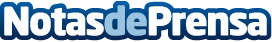 Anne-Marie Schneider se estrena en España en el Museo Reina SofíaLa muestra se centra en la evolución de la artista desde sus primeros dibujos minimalistas, realizados a finales de la década de los 80, donde la línea y el trazo eran protagonistas, hasta la incorporación progresiva del color en los años 90, cuando ambas formas se alternan hasta llegar a las composiciones más recientesDatos de contacto:Nota de prensa publicada en: https://www.notasdeprensa.es/anne-marie-schneider-se-estrena-en-espana-en Categorias: Artes Visuales http://www.notasdeprensa.es